Role Description – QM Helper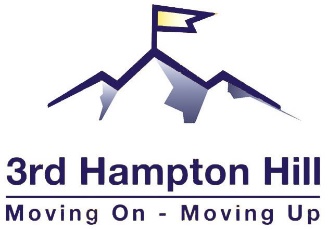 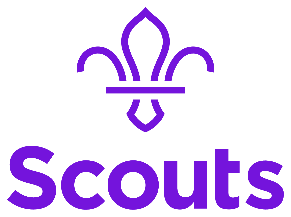 WHY THIS ROLE MATTERSThe Quartermaster or ‘QM’ helps keep our camping and associated equipment in good repair and that ensures all our Members, be they our Beavers, Cubs and Scouts or of course our excellent Adult Volunteers well fed and most importantly nice and warm and dry whilst they’re away.We are very fortunate as a Group to have a very well-equipped camp store and many other group assets – all built up over time. Clearly it’s important that we maintain this kit so it can continue to be used for the benefit of all our members, so do you like doing ‘stuff’ with your hands and can you help spread the load?WHAT DOES THE JOB ENTAIL?What will I be helping with?It’ll be such stuff as:Stocking up on consumables such as gas for lighting and cooking.Buying replacements for worn out kit such as groundsheets that have developed a leak.Day to day maintenance of tentage and kit for example either by sending away for professional work or doing running repairs on simpler stuff if able.Help with maintenance daysKeeping the camp-store clear and tidyWhat skills do I need?None specific but if would suit someone who’s good with their hands and/or handy with toolsEnthusiasm and interestHow much of my time will this take and how long do you want me to do this for?Generally, just helping our Quartermaster team of Charles Shelley and John HawkinsWe try and run up to two maintenance days a year; spring (March or April) and Autumn (October)Running repairs is just a case of getting the spares and doing when time allowsSome time on restocking consumables (on an as needed or requested basis)As much time as you’d like to give on keeping the camp-store and its contents in good nick. It’s really easy to get stuff done on Section meeting nights during the week & it’d be great if you were just able to drop into the kit store occasionally to check our kit over and help keep it tidy.We’d like you to do this role for a year, but if you’re happy you can carry on as long as you like.What training will I need to do?A DBS (formerly CRB) check would be necessary as you may be working at our HQ when the Beavers/Cubs/Scouts are there.We can offer on the job training . . . Expenses and Payments (if relevant)Running expenses can be claimed back via the Scout Group Treasurer and can be done on an ad-hoc basis or monthlyWho can I contact to find out more?Our current Quartermasters are Charles Shelley (07939-064103) and John Hawkins (07956-400108)Paul Fitchett – 07777 646958 or email Vacancies3HH@btinternet.com